RIWAYAT HIDUPMardianah, lahir Kabupaten Maros tepatnya Dsn. Manarang, Desa. Tukamasea, Kec. Bantimurung pada tanggal 06 Mei 1991. Penulis ini merupakan anak ketiga dari lima bersaudara yang merupakan buah kasih dan cinta dari Muh. Husain dan hatija. Penulis terlahir dalam keluarga yang sederhana dengan seorang ayah yang bekerja sebagai Petani dan ibu sebagai Ibu rumah tangga. Penulis pertama kali memulai jenjang pendidikan di MIs. Darul Ulum Amessangeng  Kab. Maros pada tahun 1997-2003. Dan melanjutkan ke MTs. Darul Ulum Amessangeng pada tahun 2003-2006,  lalu penulis melanjutkan pendidikannya ke MAs. Darul Ulum Amessangeng dan tamat pada tahun 2009. Penulis melanjutkan studinya pada jenjang Strata Satu (S1) di Universitas Negeri Makassar Program Studi Pendidikan Guru Pendidikan Anak Usia Dini (PGPAUD) pada tahun 2009.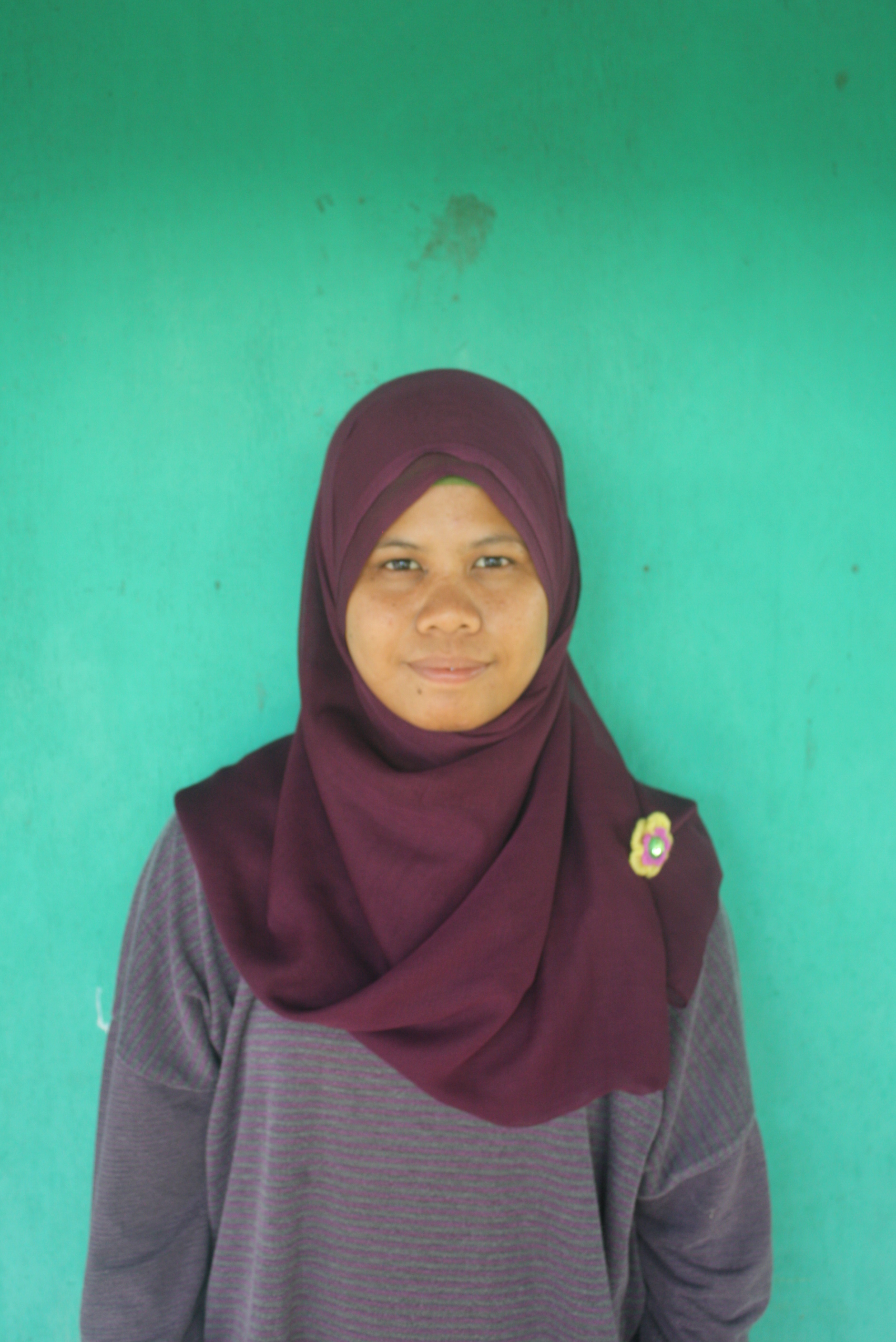 